        Klášter Teplá - Kniha a knihtisk  5. 5. 2022Příjezd do areálu kláštera, seznámení s lektorkou a manažerkou Hroznatovy akademie paní Kamilou Kozákovou; seznámení se zásadami bezpečnosti při pobytu v klášteře, s organizačními pokyny (m. slovní)Prohlídka klášterní jídelny – refektáře, vysvětlení pojmů kněz x kníže, mnich a dalších slov souvisejících s klášterem a životě v něm (popis, vysvětlování)Poslech legendy o založení kláštera urozeným šlechticem Hroznatou před 800 lety(m. slovní)Prohlídka mnišské cely – vybavení, pojmenování zařízeníProhlídka tiskařské dílny – vybavení, seznámení s jednotlivými nástroji pro tisk (řezačka, zlatička, tiskařský lis,…); seznámení s různými tiskařskými technikami (tisk z výšky – dřevoryt, linoryt), tisk z hloubky – hlubotiskPraktická část - linoryt – žáci si sami vyrobili matrici, natřeli barvou a vytiskli si obrázekProhlídka starých knih – 13. – 14.století – kopie Kodexu vyšehradského, Mattioliho herbář – seznámení s pojmy liturgická kniha, pergamen, duběnkový inkoust, iluminace, fraktura, cizelováníVýroba bestiáře – individuální kreslení podivuhodných zvířat podle své fantazie, svázání kreseb do knihy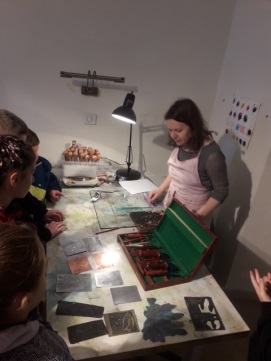 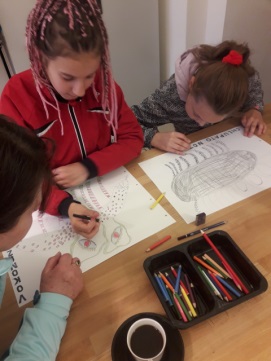 